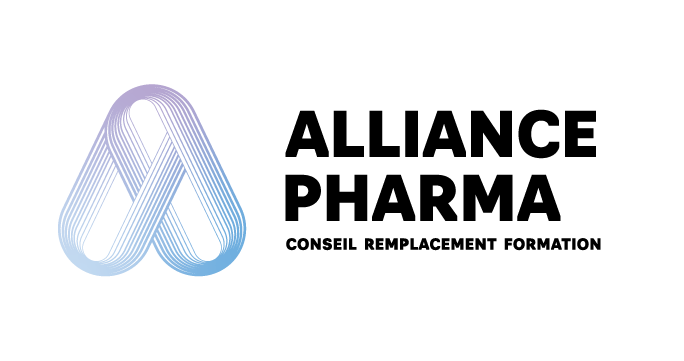 ServicesResponsableHoraire